CARTA DE APRESENTAÇÃO Prezado(a) Sr.(a),Apresentamos-lhe o(a) estudante ______________________________________________ regularmente matriculado(a) nesta Insituição de Ensino Superior, Faculdade de Ciências Humanas do Sertão Central - FACHUSC, no Curso de ______________________________ em __________________________________________, atualmente cursando o _____ Período letivo,  para realizar o Estágio Curricular Supervisionado, Disciplina esta de caráter obrigatório para consecução do curso em epígrafe, conforme dispõe a Lei Federal nº 11.788/2008, de 25/09/2008. Destarte, informamos-lhe de que, para efetivação do estágio em tela, o(a) estudante cumprirá o Plano de Atividades, o qual deverá ser previamente acordado entre as partes: Estudante, Professor(a) Orientador(a) da Disciplina Estágio Curricular Supervisionado da FACHUSC e um(a) Profissional dessa instituição, que desempenhará o papel de Supervisor(a) do(a) discente.Nesse sentido, solicitamos que, após a conclusão do estágio, o(a) profissional designado(a) para acompanhar o(a) aluno estagiário(a) emita uma AVALIAÇÃO GERAL e a insituição emita uma DECLARAÇÃO DE CONCLUSÃO DE ESTÁGIO (ver modelos em anexo), documentos estes que certificarão as atividades realizadas nessa instituição pelo aluno(a) estagiário(a) da FACHUSC. Em tempo, será solicitada também ciência deste(a) mesmo(a) Supervisor(a) nos documentos descritos a seguir, que deverão estar devidamente assinados/carimbados pelo(a) Profissional Supervisor(a) da instituição cedente: 1) FREQUÊNCIA do(a) estagiário(a); e 2) DECLARAÇÃO de realização de estágio.Reiteramos que, a aceitação da presente solicitação, por parte dessa insígne instituição, contribuirá para elevação do nível de  preparação para o trabalho produtivo dos nossos graduandos. Desde já, agradecemos a atenção dispensada e nos colocamos à disposição para quaisquer outros esclarecimentos que se fizerem necessários.Atenciosamente,____________________________, _______ de __________________________ de __________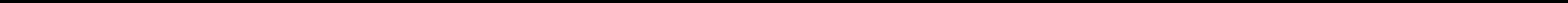 Prof. (a) Orientador(a) 